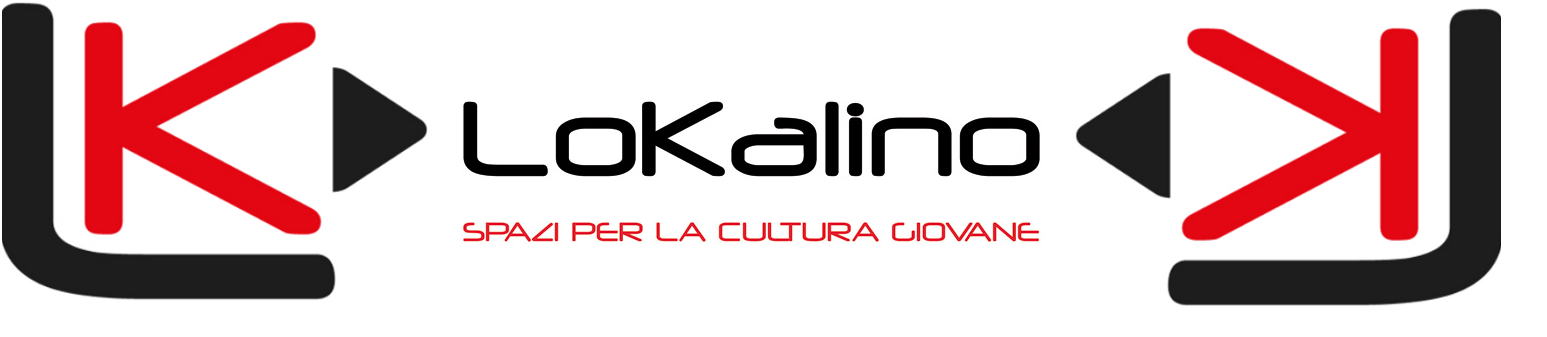 CORSO DI PERCUSSIONI AFRICANE 2014/15Modulo d’iscrizioneIn caso di iscrizione di persona minore di 18 anni inserire i dati di un genitoreNome ______________________________________ Cognome _____________________________________________(Solo se minorenne) genitore di Nome ___________________________ Cognome __________________________Residente a ___________________________________ in via _________________________________ N° ________Codice fiscale______________________________________________________________________________________email_________________________________________________ Tel__________________________________________Si iscrive (iscrive il minore) al corso di Percussioni Africane organizzato da Lokalino e che avrà inizio il giorno 11 ottobre 2014 alle ore 14:00 nelle sale del Lokalino, in strada comunale di campagna a Morbegno. Inoltre si impegna a versare la quota di iscrizione di  160,00 il giorno del primo incontro di lezione. Pena l’impossibilità ad accedere al corso stesso.Consapevole della necessità di disporre dello strumento per poter accedere alle lezioni, dichiara: di disporre di uno djembe  di non disporre di uno djembeData________________________________                                  Firma_______________________________________